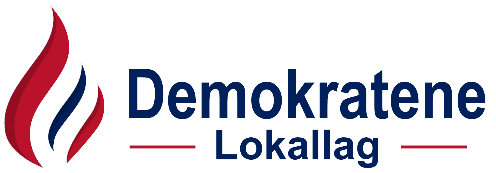 

Navn Avsender						   	
Adresse
1234 Poststed								Sted, dd. måned yyyy
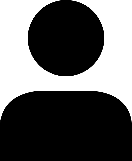 Navn Mottaker
Adresse
5678 PoststedVedrørende brevmalLag først egen mal for lokallaget. Fyll ut kontaktinfo nederst. Dobbeltklikk på mailadressen, fyll inn i tekstboksene, Arial 9 pkt. (Tlf. og org.nr. valgfritt. Slett bokser dere ikke bruker). Dobbeltklikk midt på arket når du er ferdig. Malen er klar. Portrettbilde med navn er valgfritt. All tekst i dokumentet skal være Arial. Vanlig skrift 11 pkt. (evt. 10 pkt.). Overskrift 12 pkt, fet (evt. 11 pkt, fet).Mål på elementer: 
Venstre marg 2 cm, og høyre marg 3 cm. Farge grå 5% 
Header 0,5 cm, footer 2 cm (bredde 210 cm)
Logo 2 cm høy. Plassering 1,5 cm fra toppen og 1,5 cm fra venstre
Ikon e-post og globus 0,5 x 0,5 cm. Plassering 1,5 cm fra venstre
Vimpelpunkt 0,25 x 0,25 cm. Plassering 0,15 cm fra teksten og midt på tekstlinjen
Skriftstørrelse for bunntekst 9 pkt
Navn under portrettbilde, 7 pkt. Plassering av bilde på linje med dato 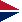 
Du kan velge om du i punktlister vil bruke vanlige kulepunkter eller vimpelpunkter. 
Lagrer du brevet som pdf eller printer ut, blir kontaktinformasjonen nederst tydeligere.Med vennlig hilsenFornavn Etternavn
verv, Demokratene Lokallagsnavn